Course Specification for Contrastive Linguistics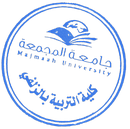 CollegeZulfi College of EducationZulfi College of EducationZulfi College of EducationDepartmentEnglish Language DepartmentEnglish Language DepartmentEnglish Language DepartmentCourse Name:Contrastive LinguisticsCourse CodeENG 324Level 6Credit Hours3hrs.Course Objective  giving teachers ideas and knowledge about the weak areas of the learner’s language and helping them in focusing on those points, particularly, providing a deeper insight in different areas of language,comparing many different aspects of two different languages including sounds, structure and semantic constructions,finally examining effects of second language acquisition. giving teachers ideas and knowledge about the weak areas of the learner’s language and helping them in focusing on those points, particularly, providing a deeper insight in different areas of language,comparing many different aspects of two different languages including sounds, structure and semantic constructions,finally examining effects of second language acquisition. giving teachers ideas and knowledge about the weak areas of the learner’s language and helping them in focusing on those points, particularly, providing a deeper insight in different areas of language,comparing many different aspects of two different languages including sounds, structure and semantic constructions,finally examining effects of second language acquisition. Course ContentChapter One: IntroductionChapter One: IntroductionChapter One: IntroductionCourse ContentChapter Two: Phonetics and Phonology Chapter Two: Phonetics and Phonology Chapter Two: Phonetics and Phonology Course ContentChapter Three: Morphology Chapter Three: Morphology Chapter Three: Morphology Course ContentChapter Four:  Syntax: The sentenceChapter Four:  Syntax: The sentenceChapter Four:  Syntax: The sentenceCourse ContentChapter Five: Syntax/ Semantics: The Noun PhraseChapter Five: Syntax/ Semantics: The Noun PhraseChapter Five: Syntax/ Semantics: The Noun PhraseCourse ContentChapter Six: Semantics of the Verb Phrase  Chapter Six: Semantics of the Verb Phrase  Chapter Six: Semantics of the Verb Phrase  Course ContentRequired TextbookKhalil. A. (1999). A Contrastive Grammar of English and Arabic. Jordan: Jordan Book Centre Company. Ltd. Khalil. A. (1999). A Contrastive Grammar of English and Arabic. Jordan: Jordan Book Centre Company. Ltd. Khalil. A. (1999). A Contrastive Grammar of English and Arabic. Jordan: Jordan Book Centre Company. Ltd. Head of DepartmentDr. Abdulrahman AlqefariDean of CollegeDr. Nasser Alothman